ДОЛГИХ ВЛАДИМИР ИВАНОВИЧДолгих Владимир Иванович родился 5 декабря 1924 года в селе Иланском Красноярского края. Учился в Иланской средней школе № 61, летом 1941 г. окончил 9 классов. 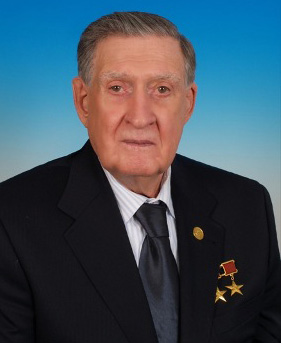 С началом войны добровольно вступил в армию. В 1943 году после ранения его комиссовали, и в 1944–м он вернулся в Иланское. Вскоре Владимир поступил в Иркутский горно-металлургический институт на факультет цветных металлов, который окончил с отличием.По окончании вуза его направили на Красноярский аффинажный завод, где Владимир Долгих проработал десять лет.В июне 1958 г. он переехал в Норильск. Был утвержден в должности главного инженера Норильского горно-металлургического комбината им. А. П. Завенягина, а позже стал его директором (1961-1969). В этот период произошло второе рождение города Норильска и комбината: именно В. И. Долгих рискнул, не дожидаясь результатов экспертизы Госкомиссии по запасам полезных ископаемых, начать промышленное строительство на правом берегу реки Норилки в районе будущего Талнаха. В результате этого первый талнахский рудник «Маяк» начал добычу руды уже в 1965 году. В том же году был сооружён железнодорожно-автомобильный мост через реку Норилка. 29 марта 1966 года по нему проследовал первый поезд, доставивший руду с «Маяка» на обогатительную фабрику Норильского комбината.По инициативе В. И. Долгих и под его руководством был сформирован и стал быстро развиваться новый промышленный комплекс. Были построены горнодобывающие и металлургические предприятия принципиально новой научно-технической и технологической оснащённости, позволившие увеличить производство металла в 10 раз. Для энергоснабжения расширившегося и ставшего крупнейшим в мире Норильского ГМК были построены Усть-Хантайская ГЭС (1963—1972 годы) и высоковольтная (220 кВ) линия электропередачи до Норильска протяжённостью 160 км (1969 год). Дудинский морской порт, через который вывозится продукция Норильского комбината и снабжается город, превратился в самый механизированный порт на Крайнем Севере и в Сибири. В 1968 г. его грузооборот впервые превысил 1 млн тонн. Близ Норильска в 1966 году был сдан в эксплуатацию наиболее современный аэропорт на Таймыре — «Алыкель». За время работы В. И. Долгих на Норильском ГМК в окрестностях Норильска возникли города и посёлки Талнах, Снежногорск, Мессояха, Солёное, Тухард, связанные с комбинатом в единый промышленный комплекс.Владимир Иванович Долгих — депутат Верховного Совета СССР (1966-1990), кандидат в члены Политбюро (1982-1988), первый секретарь Красноярского краевого комитета КПСС (1969-1971), секретарь ЦК КПСС (1972-1988). В 1976-1984 гг. Владимир Иванович был заведующим отделом тяжелой промышленности и энергетики ЦК КПСС, курировал металлургическую промышленность. С 30 сентября 1988 года — персональный пенсионер союзного значения.В 1997 г. В. И. Долгих стал председателем правления Московской региональной общественной организации «Красноярское землячество». В 2000-е гг. он являлся членом Совета директоров ОАО ГМК «Норильский никель», в 2008 г. – председатель Общественного совета Москвы. В 2011 г. Долгих был избран депутатом Государственной Думы РФ. В 2013 году уступил депутатский мандат Ирине Белых.13 сентября 2013 года указом мэра Москвы С. С. Собянина наделен полномочиями члена Совета Федерации (СФ) от исполнительной власти города Москвы. Член Комитета СФ по экономической политике.С 23 декабря 2014 года – внештатный советник губернатора Красноярского края В. А. Толоконского.С 26 октября 2017 года — внештатный советник и.о. губернатора Красноярского края А. В. Усса.Владимир Долгих — доктор технических наук, автор целого ряда научных трудов и публикаций, академик трех академий: Российской горной академии, Российской инженерной академии и Международной академии наук экологии, безопасности человека и природы. Владимир Иванович был дважды удостоен звания Героя Социалистического Труда (1965, 1984). Также он награждён шестью орденами Ленина, двумя орденами Отечественной войны 1-й степени, орденами «За заслуги перед Отечеством» 4-й и 1-й степеней, Орденом Дружбы, медалями «За оборону Москвы» и «За победу над Германией в Великой Отечественной войне 1941—1945 гг.», двумя медалями «Серп и Молот», знаком «Шахтерская слава» 1-й степени, орденом Болгарии, Чехословакии, Вьетнама, Монголии, орденом святого благоверного князя Даниила Московского III степени, медалями «За освоение целинных земель», «Ветеран труда» и Жукова.Кроме того он был отмечен юбилейными медалями СССР и России: к 100-летию со дня рождения В. И. Ленина, к 20-, 30-, 40-. 50-, 60-, 65- и 70-летию Победы, к 50-, 60- и 70-летию Вооружённых сил СССР, к 800- и 850-летию Москвы.В 2006 г. удостоился премии правительства Москвы «Легенда века». Владимиру Ивановичу Долгих присвоены звания: «Почетный строитель России», «Почетный энергетик СССР», «Почетный гражданин города Иланска», «Почетный гражданин Красноярского края» (2004), «Почетный гражданин Таймыра» (2004), Лауреат премии правительства Москвы «Легенда века» (2006), «Почетный гражданин города Норильска» (2009), «Почетный гражданин города Москвы» (2010).Бронзовый бюст дважды Героя Социалистического Труда В. И. Долгих установлен в соответствии с Положением о звании Героя Социалистического Труда на его родине в городе Иланском Красноярского края 5 декабря 2012 года.За выдающийся вклад в развитие Сибири и Дальнего Востока награждён в 2003 году Попечительским советом Фонда имени академика М. А. Лаврентьева Сибирского отделения РАН золотой медалью имени М. А. Лаврентьева.Имеет звание Почётного профессора Московской финансово-юридической академии.В. И. Долгих — один из тридцати ветеранов войны, которым 20 февраля 2015 года в Георгиевском зале Кремля президент В. В. Путин вручил первые юбилейные медали «70 лет Победы в Великой Отечественной войне 1941—1945».